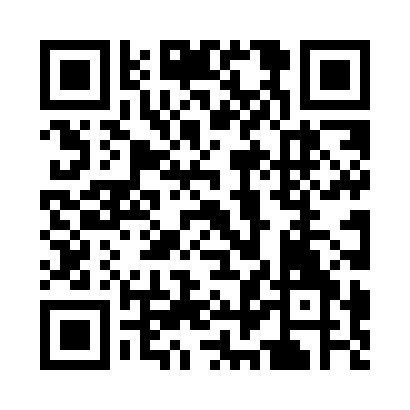 Ramadan times for Swindon, Gloucestershire, UKMon 11 Mar 2024 - Wed 10 Apr 2024High Latitude Method: Angle Based RulePrayer Calculation Method: Islamic Society of North AmericaAsar Calculation Method: HanafiPrayer times provided by https://www.salahtimes.comDateDayFajrSuhurSunriseDhuhrAsrIftarMaghribIsha11Mon4:584:586:3112:184:116:076:077:3912Tue4:564:566:2912:184:126:086:087:4113Wed4:544:546:2612:184:146:106:107:4314Thu4:514:516:2412:174:156:126:127:4515Fri4:494:496:2212:174:166:146:147:4716Sat4:464:466:1912:174:186:156:157:4917Sun4:444:446:1712:174:196:176:177:5118Mon4:414:416:1512:164:216:196:197:5219Tue4:394:396:1212:164:226:216:217:5420Wed4:364:366:1012:164:236:226:227:5621Thu4:344:346:0812:154:256:246:247:5822Fri4:314:316:0512:154:266:266:268:0023Sat4:294:296:0312:154:276:276:278:0224Sun4:264:266:0112:154:296:296:298:0425Mon4:244:245:5912:144:306:316:318:0626Tue4:214:215:5612:144:316:336:338:0827Wed4:184:185:5412:144:336:346:348:1028Thu4:164:165:5212:134:346:366:368:1229Fri4:134:135:4912:134:356:386:388:1430Sat4:104:105:4712:134:376:396:398:1631Sun5:085:086:451:125:387:417:419:181Mon5:055:056:421:125:397:437:439:202Tue5:025:026:401:125:407:457:459:233Wed5:005:006:381:125:427:467:469:254Thu4:574:576:361:115:437:487:489:275Fri4:544:546:331:115:447:507:509:296Sat4:514:516:311:115:457:517:519:317Sun4:494:496:291:105:467:537:539:338Mon4:464:466:261:105:487:557:559:369Tue4:434:436:241:105:497:567:569:3810Wed4:404:406:221:105:507:587:589:40